Notes: Darwin’s Theory of EvolutionBiology 12					Outcome 16			Name:_________________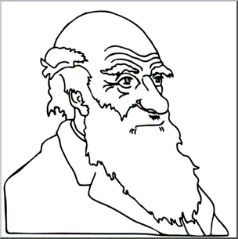 Darwin: developed his theory of evolution through ____________________ selection through understanding the following: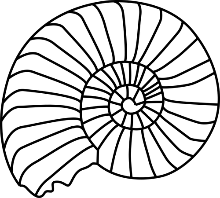 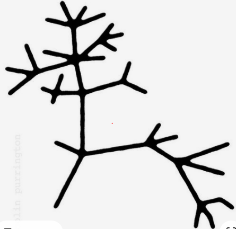 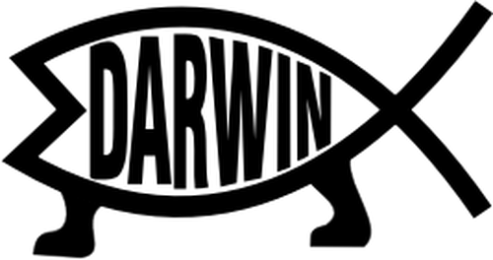          Artificial Selection (Selective Breeding)the process where ____________ identify _____________ traits in animals and plants and use these traits to develop desirable phenotypic traits by breeding.  It is an artificial or human-made process that is a ______________ process.  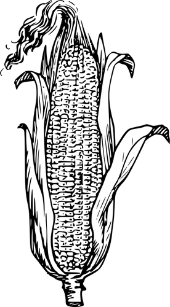 Natural Selection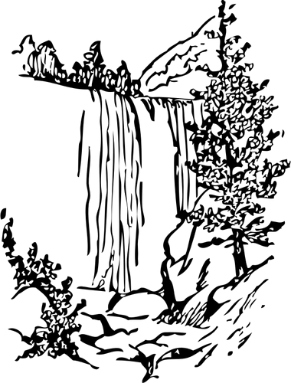 takes place in ____________ populations within natural ___________________.  This is how ______________ thought organisms evolved and believed it was a __________ process.  